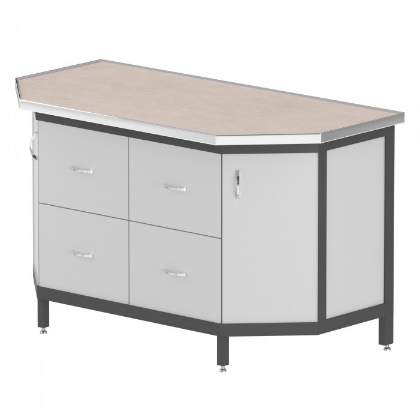 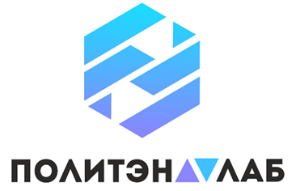 СЛТя-132.80.90Стол лабораторный торцевой ящичныйТорцевой стол является замыкающим элементом при организации островной рабочей зоны.В зависимости от работ, проводимых на торцевых столах, доступны различные материалы рабочих поверхностей.Возможно изготовление как с дверочной, так и с ящичной тумбой.5 лет честных гарантийных обязательств.ОписаниеЦельносварной каркас изготовлен из прямоугольного стального профиля 50×25 мм с толщиной стенки 1,5 мм.Все металлические поверхности окрашены стойкой эпоксиполиэфирной порошковой краской.Для моделей со столешницами из керамогранита, монолитной керамики и нержавеющей стали предусмотрен противопроливочный бортик, изготовленный из зеркальной нержавеющей стали высотой 6 мм. Он располагается по всему периметру столешницы, препятствуя растеканию агрессивных жидкостей за пределы рабочей зоны и скатыванию посуды.Возможно исполнение в виде стола-мойки с раковинами и гидрооборудованием.Технические характеристикиТехнические характеристикиГабаритные размеры Д×Г×В, мм1320×800×900Допустимая распределенная нагрузка на столешницу, кг300Возможные варианты изготовленияВозможные варианты изготовленияМодельМатериал столешницыСЛТя-132.80.90.КРГКерамогранитСЛТя-132.80.90.КРММонолитная керамикаСЛТя-132.80.90.ПЛСДекоративный пластикСЛТя-132.80.90.ПЛС-ЛАБЛабораторный пластикСЛТя-132.80.90.ЛДСПЛДСПСЛТя-132.80.90.НРЖНержавеющая стальСЛТя-132.80.90.ПЛППолипропиленСЛТя-132.80.90.ФРДЛабораторная керамика FriduritСЛТя-132.80.90.ДРККомпозитный материал Durcon